										Краткие итоги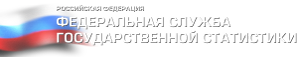 										21 августа 2023 годаЕстественное движение населения
в Грайворонском городском округе за январь-июнь 2023 года	За январь-июнь 2023 года коэффициент естественной убыли населения составил 9,7 на 1000 человек населения. По сравнению с 1 полугодием 2022 года он уменьшился на 7,2%. Естественная убыль населения за истекший период 2023 года снизилась на 10 человек (7,7%).Общий коэффициент рождаемости за шесть месяцев 2023 года по сравнению с аналогичным периодом 2022 года уменьшился на 3,9% и составил 7,4 родившихся на 1000 человек населения. Абсолютное число родившихся уменьшилось на 4 ребёнка (3,9%). Из общего количества родившихся: 43 (43,9%)  – это первый ребёнок у матери, 32 (32,6%) – второй, 15 (15,3%) – третий, 8 детей (8,2%) – четвёртый и более ребёнок, родившийся у матери. По сравнению с полугодием прошлого года доля первых детей  значительно увеличилась, вторых и третьих – уменьшилась,  четвёртых – практически не изменилась. Общий коэффициент смертности снизился по сравнению с январем-июнем 2022 года на 5,7% и составил 16,4 умерших на 1000 человек населения. Абсолютное число умерших уменьшилось на 14 человек (6,1%). Число умерших превысило число родившихся в 2,21 раза, в январе-июне 2022 года – в 2,26 раза.Сложившийся за отчетный период общий коэффициент брачности увеличился по сравнению с 2022 годом на 33,3% и составил 6,0 пар на 1000 человек населения. Общий коэффициент разводимости составил 3,6 пары на 1000 человек населения и по сравнению с соответствующим периодом прошлого года вырос на 12,2%. Число зарегистрированных за отчетный период в органах ЗАГС браков увеличилось на 8, число разводов уменьшилось на 14. На 1000 браков приходится 595 разводов, в январе-июне 2022 года – 910.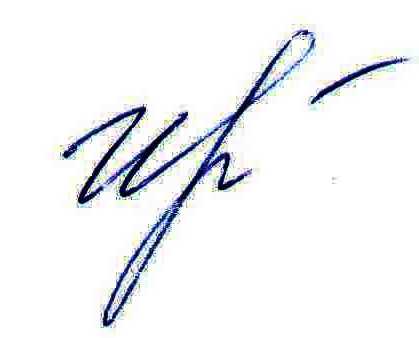 Руководитель подразделенияБелгородстата в г. Грайворон                                    		        С.В.ИльинаЧеловекЧеловекНа 1000 человек населения На 1000 человек населения январь-июнь 2023г.январь-июнь 2022 г.январь-июнь 2023 г.январь-июнь 2022 г.Родившихся981027,47,7Умерших21723116,417,4Естественный прирост-119-129-9,0-9,7Браков, пар79676,04,5Разводов, пар47613,64,1